Государственное бюджетное дошкольное образовательное учреждение детский сад № 39 комбинированного вида Калининского района Санкт-ПетербургаКонспектзанятия с детьми старшей группы компенсирующей направленности Тема: «В гости к Дедушке Морозу» (образовательная область «Познавательное развитие»)                                           Используемые технологии:Подготовила: Воспитатель: Карамышева Татьяна Алексеевна, высшая кв. категорияСанкт-Петербург2023 годЦель: Формирование познавательной инициативы (любознательности) и творческой активности.Задачи:Образовательные:формировать умение использовать приемы экспериментирования для познания объектов неживой природыпознакомить со свойствами льда (холодный, прозрачный, твердый, скользкий)   - совершенствовать умение согласовывать существительные с прилагательнымиРазвивающие:развивать детскую инициативу и любознательность, умение устанавливать причинно- следственные связи.развивать у ребенка наблюдательность, внимание, зрительную память, воображениеразвивать интерес к эстетической стороне действительности, потребность в творческом самовыражении, инициативность, самостоятельность в воплощении художественного замысла.Воспитательные:воспитывать культуру общения, доброжелательность и отзывчивость.Предметно-пространственная развивающая среда (материалы и оборудование):лед, контейнер с водой, камешки Марблс, проволока, бусы, картинки для игры, волшебная палочка ,схема предложения.мультимедийная презентация, проектор, ноутбук, мышь, колонкиисследовательская деятельностьигровая деятельность с элементами  мнемотехникиздоровьесберегающие технологии.Организационный момент. Постановка познавательной задачи.Слайд 1 (резиденция Д.М, звук )Слайд 2Воспитатель с детьми заходят в группу, встают полукругом и здороваются с гостями.Воспитатель. С каждым днем все холоднее,Греет солнце все слабее,Всюду снег, как бахрома, —Значит, к нам пришла...Дети. Зима.Воспитатель. Какой праздник скоро?Дети. Новый годНа новогодний праздник кто приходит в гости?Дети. Дед Мороз.Где живет Д.М.?В бору сосновом, где на колючих ветках звезды качаются, стоит терем, огнями цветными сверкает.Родина Д.М, город Великий Устюг – древнейший город в Вологодской области. Посмотрите, какой дом у Д.М.А вы хотели бы побывать в гостях у Д.М,?Д.М. здравствуйте, ребята!Я слышал, что кто-то упоминал мое имяЯ слышал, что вы хотите побывать у меня в гостях, посмотреть мой дом. Я думаю, что в предновогодние дни должны исполняться мечты и желания. И, несмотря на то, что у меня много новогодних хлопот, и меня трудно застать дома, я приглашаю вас, ребята, побывать у меня в гостях. И увидеть все своими глазами.Там где я живу, уже настоящая морозная зима. И когда я проветривал комнату, сильный ветер подул в окно и сдул с моей новогодней елочки все новогодние игрушки. Ребята, когда будете у меня в гостях, помогите мне, пожалуйста, снова украсить елочку.Воспитатель. Ребята, поможем Д.М.? Дети. Да Воспитатель. Как же нам попасть к Д.М,?Дети. На поезде, самолетомВоспитатель. У меня есть волшебная палочка.Вставайте, сделаем круг и я произнесем волшебные слова.1,2,3 покружись в доме Д.М. очутись3 слайд (комната на полках колбы, трубочки,…)Воспитатель. У Д.М. много комнат, это первая. Как вы думаете какое название у этой комнаты?  (Комната опытов)Воспитатель. Д. М. любит удивлять людей и совершать волшебство. Предлагаю вам провести опыты. Как вы думаете какой лед?Дети. Холодный, прозрачный.Воспитатель. Давайте проверим.Задание № 1. Эксперименты со льдом(познакомить со свойствами льда)Эксперимент № 1Дотроньтесь рукой до льда, какой он на ощупь: тёплый или холодный?Дети.  Лёд холодный.Воспитатель. Подберите картинку – символ, которая обозначает, что предмет холодный.Дети выбирают картинку.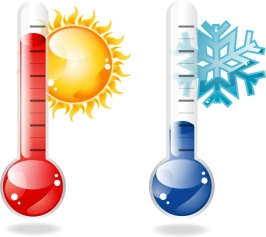 Воспитатель прикрепляет картинку на доску.Дети. Снежинка обозначает, что предмет холодный.Эксперимент № 2.Посмотрите на лёд. Что вы видите внутри? Почему виден камешек?Дети. Лёд прозрачный.Воспитатель. Подберите картинку – символ, которая обозначает, что предмет прозрачный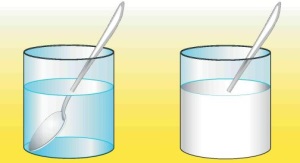 Эксперимент № 3.Воспитатель. Надавите, сожмите кусочек льда, постучите по нему.Что можно сказать про лёд: твёрдый он или мягкий?Дети. Лёд твёрдый.Воспитатель. Подберите картинку – символ, которая обозначает, что предмет твердый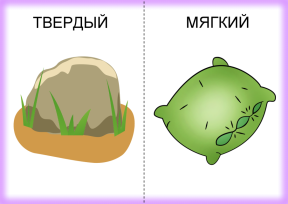 Эксперимент № 4.Проведите пальчиком по кусочку льда, подвигайте его по подносу: скользит или нет?Дети. Лёд скользкий.Воспитатель. Подберите картинку – символ, которая обозначает, что предмет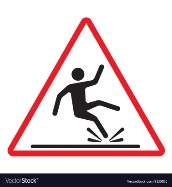 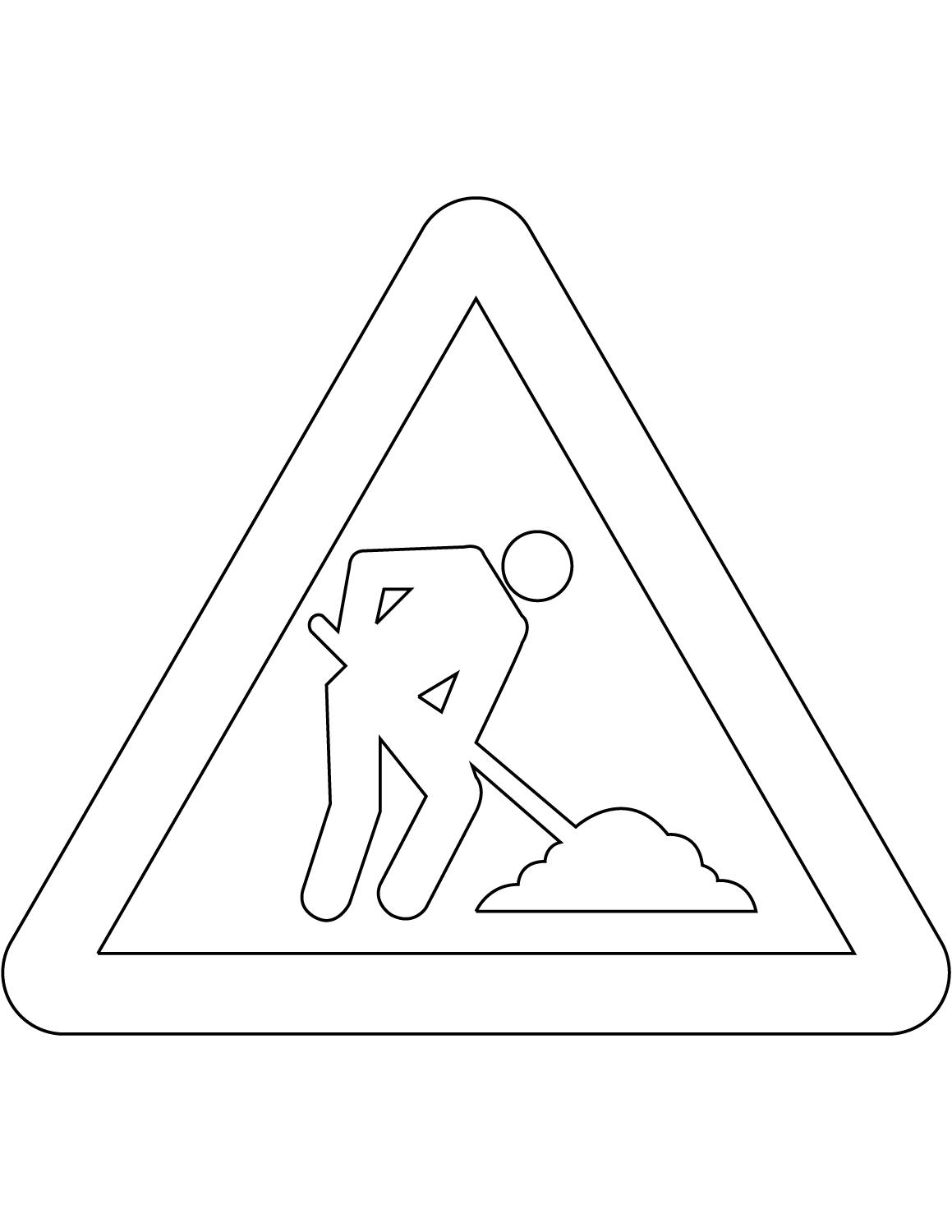 Эксперимент № 5.Дети, пока мы с вами играли с кусочками льда, у нас что-то появилось на подносе? Потрогайте. Возьмите лёд. Почему наши ладошки стали мокрыми?Лёд в тепле начал таять. Значит, что такое лёд?Правильно, лёд – это застывшая (замёрзшая) вода.Эксперимент № 6 «тонет-не тонет?»А теперь давайте возьмем по льдинке и опустим в воду.Что происходит? Дети. Лед не тонет.А почему?Воспитатель. Подберите картинку.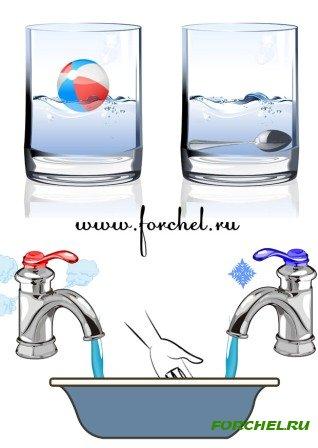 Лед легче воды и плавает на ее поверхностиВоспитатель. Посмотрите на картинки и расскажите какой же лед.Молодцы! Давайте посмотрим, какая следующая комната.4 слайд.Полки с игрушками.Задание № 2 Игра «Разложи игрушки по порядку»(развивать у ребенка наблюдательность, внимание, зрительную память)Картинка шкафа с пустыми полками на ковролине.  Полоски с липучками и картинками, картинки Воспитатель. Как бы вы назвали эту комнату?Дети. комната игрушекД.М. умеет красиво раскладывать игрушки на полках для подарков. Посмотрите какой у него порядок! Игрушки расставлены в определенном порядке.А у нас на полках какой то беспорядок. Что же нам делать?Дети. Навести порядокДавайте попробуем.Возьмите картинки с изображение  игрушек и разложите в правильной последовательности , продолжив ряд.Спасибо! Какие вы молодцы. У вас здорово получилось. Предлагаю перейти в другую комнату.5 слайд.Физкультурный инвентарь.Динамическая пауза «Чударики - Мешок Деда Мороза.»(снять усталость и напряжение, внести эмоциональный заряд, совершенствовать общую моторику)3 комната. «Спортивная»Воспитатель. Ребята, как вы думаете, что это за комната?Дети. Спортом занимается.Давайте и мы немного разомнемся.Смотрите на экран и повторяйте.Музыкальная физминутка.Проходите на середину группы.6 слайд. Снежинки. Задание № 3.«Сложи снежинку»(Развивать мелкую моторику, воображение, фантазию, творческую инициативу)Подносы, бусы, камешки Марблс.4комната. «Мастерская»Воспитатель.Что хранит Д.М, в этой комнате? Дети. Снежинки.Воспитатель. У него здесь коллекция снежинок. Он их придумывает сам.Воспитатель. Предлагаю вам тоже придумать и выложить снежинки из разных материалов.Выберите из чего вы будете выкладывать и фон для снежинки.Воспитатель. Ребята, давайте посмотрим какие красивые снежинки у вас получились.Какая снежинка , Маша тебе  понравилась и почему?7 слайд. На картинке елочки.На столе елка и игрушкиЗадание № 4.Украсим елочку(способствовать развитию связной речи, активизации словаря, совершенствования грамматического строя речи.)5 комната. «Комната елок»Какие красивые елочки. Воспитатель. А вы помните, о чем просил нас Д.М.?Что у него произошло?Дети. Дед Мороз открыл окно, подул ветер и игрушки улетели.Дети. ДаДумаю, что пришло время украсить елочку, чтобы порадовать Д.М.Вам нужно по очереди выбрать понравившуюся игрушку, сказать какую игрушку вы выбрали  и повесить на елку.Начну я. Я повешу на елку круглый, красный шарик.Поможет вам схема.Маша, продолжай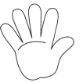 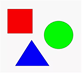 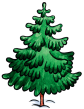 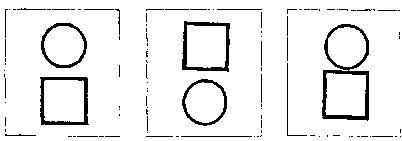 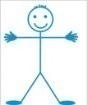 Молодцы! Елочка теперь нарядная. Д.М. будет приятно.Заключение. Рефлексия8 Слайд. дом Д.М.Презентация закрывается.Пора возвращаться. Давайте встанем в круг и дружно скажем волшебные слова1,2,3 покружись. Дома очутись.Открываем глаза.Воспитатель. Ребята, где мы сегодня с вами побывали?Дети. В доме у Д.М.Воспитатель. Как вы думаете мы выполнили просьбу Д.М.?Дети. ДаВоспитатель. Какое задание,  вам понравилось больше всего? Почему?Мне было приятно провести время вместе с вами.